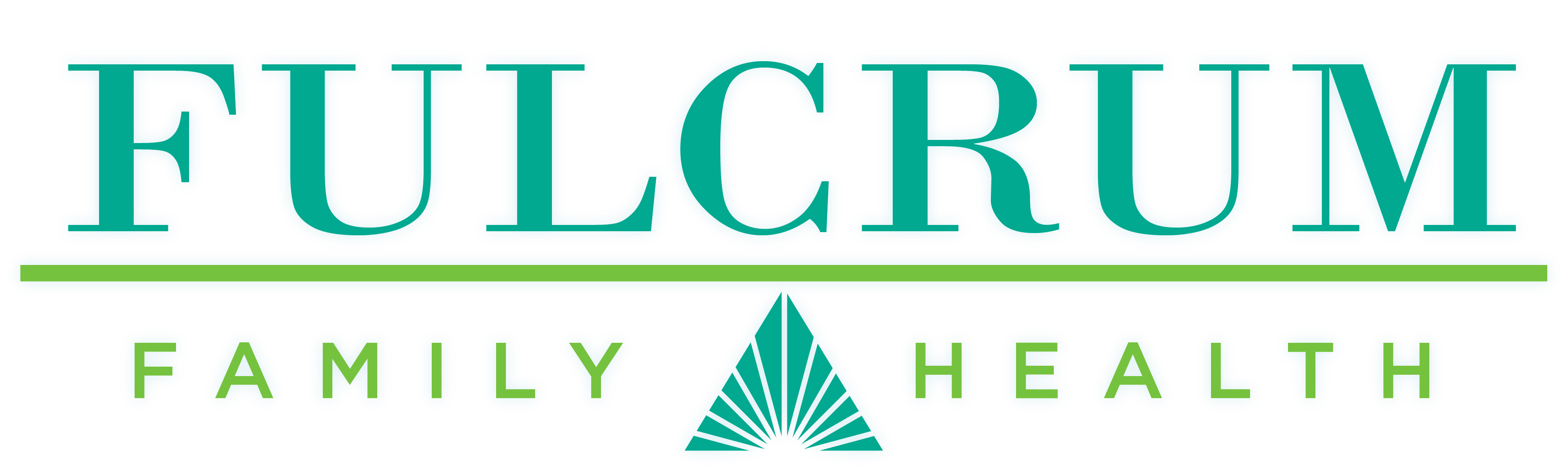 RELEASE  OF  HEALTH CARE INFORMATION REQUESTName of Patient: __________________________   Date of Birth : ___________________Dates of Service: __________________________  Social Security #: _________________I, the undersigned, authorize the release of, or request access to the information specified below from the medical record(s) of the above named patient.Patient information is needed for:  X    Continuity of CareInformation to be released or accessed:  X  History and Physical 		X  Consultation Report		X  Emergency Room Record  X  Operative Reports		X  Discharge/Death Summary	X  Face Sheet  X  Lab/Path Reports		X  Xray Reports/Images		X  Other: _________________The above information may be released:TO:Fulcrum Family Health, Dr. Lisa Lucas42 Mallett Drive, Suite 3, Freeport, ME 04032Phone: (207) 869-5815, Fax: (207) 835-4091FROM: Doctor, Hospital: ________________________________   Phone#: ______________________Address: ______________________________________    Fax #:      ______________________I understand that my records are confidential and cannot be disclosed without my written authorization, except when otherwise permitted by law.  Information used or disclosed pursuant to this authorization may be subject to redisclosure by the recipient and no longer protected.  I understand that the specified information to be released may include by not limited to history, diagnosis and/or treatment of drug and alcohol abuse, mental illness or communicable disease, including HIV or AIDS.I understand that I may revoke this authorization in writing at any time except to the extent that action has been taken in reliance upon my authorization.The authorization will expire six (6) months from the date of my signature, unless I revoke the authorization prior to that time.Date: _____________   Signature: _______________________________`			                     Patient or Legally Authorized Representative			                     ______________________________          _______________`			                     Printed Name of Patient or Legally Authorized           Relationship to Patient                       Representative